SKRIPSIPENGARUH AKUNTABILITAS,PROFESIONALITAS DAN INDEPENDENSI AUDITOR TERHADAP KUALITAS HASIL AUDIT (STUDI KASUS KAP DI WILAYAH KOTA SURABAYA)Yang diajukanFITROH NADYAH1712321077/FEB/AKDisetujui untuk Ujian Skripsi Oleh :Pembimbing I,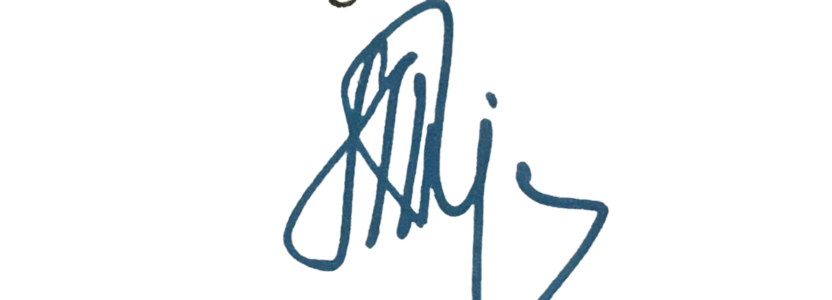 Nur Lailiyatul Inayah,SE.M.Ak				Tanggal : 11 Juli 2022NIDN.	0713097401Pembimbing II,												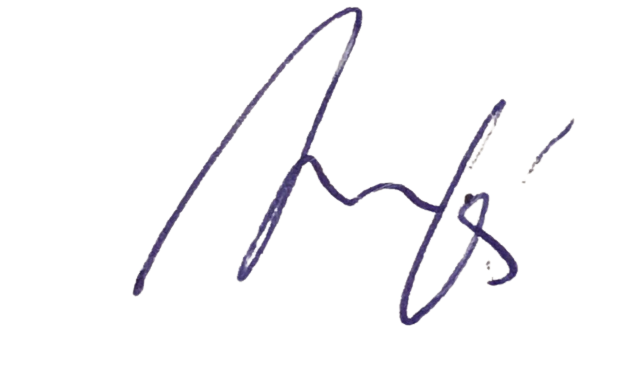 Dra.Kusni Hidayati,M.Si.,Ak.CA				Tanggal :11 Juli 2022NIDN.	0711115801	Mengetahui,Dekan Fakultas Ekonomi dan Bisnis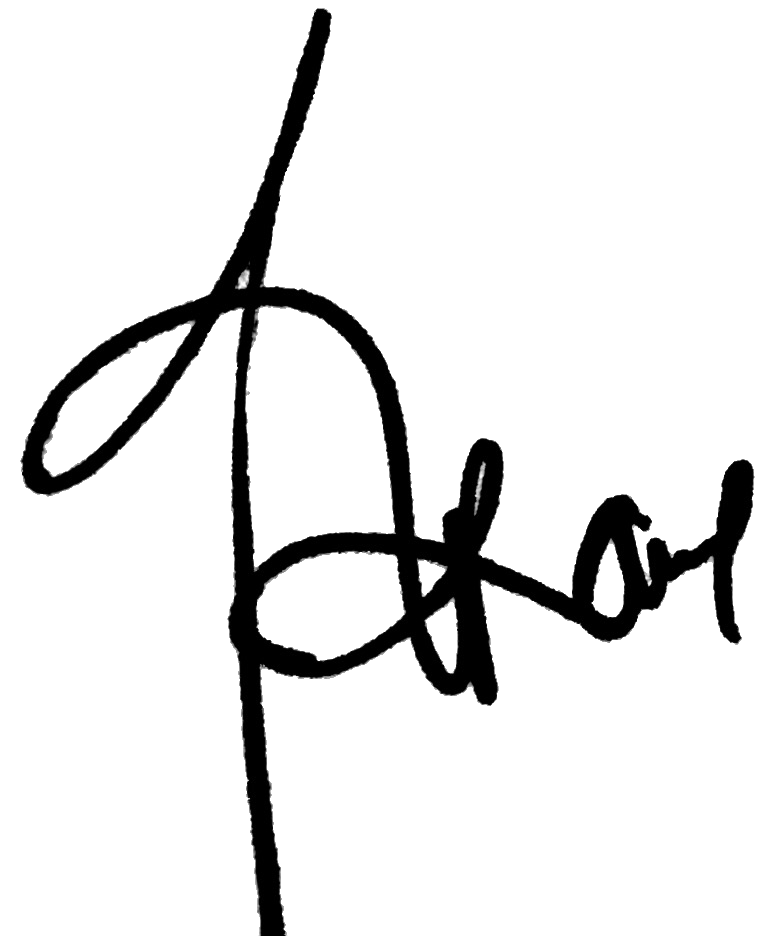 Universitas Bhayangkara SurabayaDr.Hj.Siti Rosyafah, Dra..Ec., MM
NIDN. 0703106403SKRIPSIPENGARUH AKUNTABILITAS,PROFESIONALITAS DAN INDEPENDENSI AUDITOR TERHADAP KUALITAS HASIL AUDIT (STUDI KASUS KAP DI WILAYAH KOTA SURABAYA)Yang disusun oleh :FITROH NADYAH1712321077/FEB/AKTelah dipertahankan dihadapan dan diterima oleh tim penguji skripsi program studi akuntansi fakultas ekonomi dan bisnis universitas bhayangkara surabaya pada tanggal 22 Juli 2022:Pembimbing I,				     	Tim Penguji
					     	 Ketua, 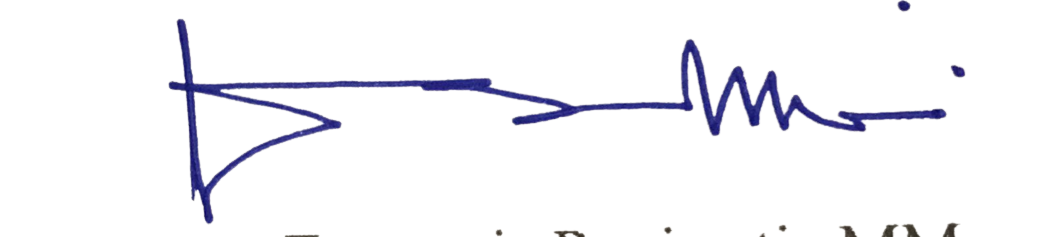 Nur Lailiyatul Inayah			       	Dra.Ec.Asmie Poniwati,MMNIDN.	0713097401			      	 NIDN.0002105701	Pembimbing Pendamping,		       	Sekretaris,										Dra.Kusni Hidayati,M.Si.,Ak.CA		Dra.Kusni Hidayati,M.Si.,Ak.CANIDN.	0711115801			       	NIDN.0711115801Mengetahui,Dekan Fakultas Ekonomi dan BisnisUniversitas Bhayangkara SurabayaDr.Hj.Siti Rosyafah, Dra..Ec., MM
NIDN. 0703106403